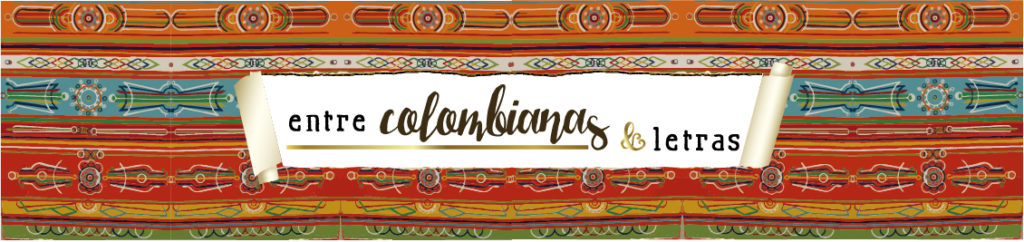 Este formulário hace parte de tu participación en el blog 
Entre Colombianas&Letras,  a través de este nos conoceremos mejor, definiremos las pautas de nuestro acuerdo voluntário.Intenta diligenciarlo on-line aquí   FORMULÁRIOsi no lo logras, puedes diligenciar este archivo y mandarlo adjunto junto con tus escritos e imágenes.SECCIÓN 1Informaciones PersonalesNombre Completo._________________________________________Lugar de residencia._________________________________________Quieres que aparezca un mini perfil tuyo?
 SI   ____NO ____Escribe aqui lo que contendría esa autopresentación.Quieres sumistrar algún medio de contacto?SI   ____NO ____Si tu respuesta es si, cuál sería?Facebook  _____Instagram _____Mail		  _____Otros         _____Escribe aquí el usuário o link de ese médio de contacto.______________________________________________SECCIÓN 2Lista de archivos enviados
Haz aqui la relación de los archivos que estas anexando y  enviando para nosotras. Esto es sólo un medio es para que no se te quede nada por fuera y tu contenido salga incompleto. Cosa que no queremos que suceda, para que no retrase tu publicación.1.TextoSI   ____2. ImágenesSI   ____NO ____3. Formulário diligenciadoSI   ____NO ____ Porque lo diligencié  online.SECCIÓN 3Acepto los términosConfirmo que leí los términos de este acuerdo colaborativo y es de manera voluntaria que deseo participar  en la creación de contenido para el blog Entre Colombianas&Letras, de acuerdo a las respuestas suministradas por mí en las secciones anteriores de este formulário.
NOMBRE COMPLETO____________________________________________GRACIAS POR TU COLABORACIÓN!!!Estás a un paso de aparecer en ... 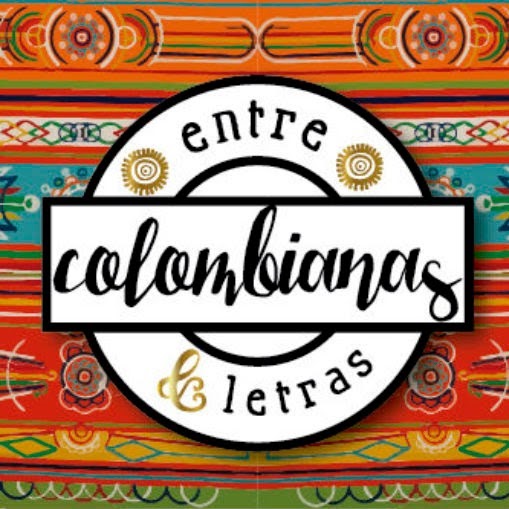 